EDITAL 20/2023 PROGRAMA INSTITUCIONAL UNIFICADO DE BOLSASIFSUDEMINAS CAMPUS MUZAMBINHOANEXO I 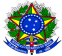 MINISTÉRIO DA EDUCAÇÃO SECRETARIA DE EDUCAÇÃO PROFISSIONAL E TECNOLÓGICA INSTITUTO FEDERAL DE EDUCAÇÃO, CIÊNCIA E TECNOLOGIA DO SUL DE MINAS GERAIS, CAMPUS MUZAMBINHO Termo de Viabilidade Técnica e Orçamentária Declaração Declaro estar ciente da proposta de projeto de a ser desenvolvido pelo(a) orientador(a) _______________________ (nome do orientador), intitulado _______________________ (título do projeto de pesquisa ou de extensão), do plano de trabalho do(a) bolsista _______________________ (nome do bolsista) e da solicitação da Bolsa de Iniciação Científica _____________________ (modalidade da bolsa). Asseguro a viabilidade técnica deste projeto de , sendo que o orientador fica ciente de que deverá, se necessário, buscar recursos financeiros em editais específicos para a execução do projeto. Muzambinho, ____ de ______________ de 2023. ________________________________________ Diretor Geral IFSULDEMINAS – Campus Muzambinho